Information on the TODOS Members’ AreaOne of the main benefits of membership in TODOS is access to the members’ area.  While many of the resources TODOS has developed are available to anyone, there are also some exclusively for current members.  To access these you will need to click on the red login box on any page and then enter your username and password.   If you have forgotten these click on the ‘forgot username or password” link , enter the email address at which you received the enews.   The system will send you your username and password. If you do not receive this, check your spam folder or contact member services.Once you are in the members’ area you will see a screen that has a few different sections.One is a card with your “profile information” and – if you entered it – a brief introduction of yourselfAnother section is a group of links to items that are for members only – from here you can access items such as TEEM 7.   The current issue of TEEM is for members while past issues can be accessed by anyone.The Third section are tabs to various items.  Here are the items in this section :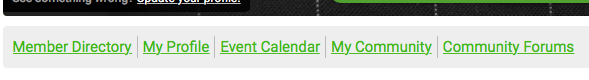 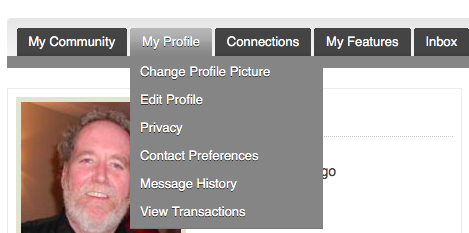 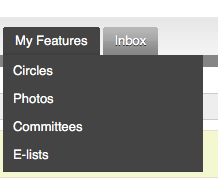 